Расходомер-счетчик ультразвуковойдля безнапорных трубопроводов и открытых каналов ВЗЛЕТ РСЛисполнений РСЛ-212 и РСЛ-222Комплектация РСЛ-212 или РСЛ-222Акустическая система АС для РСЛ-212Акустическая система АС для РСЛ-222Дополнительные устройства:*	– для исполнения АС-40x;      **	– оформляется отдельной картой заказа.При заполнении карты заказа в прямоугольнике выбранной позиции ставится знак   Х  ,значение параметра указывается в графе таблицы или прямоугольнике рядом с его наименованием.Ф.И.О.  принявшего заказ _____________________________________________ тел. _________________ Город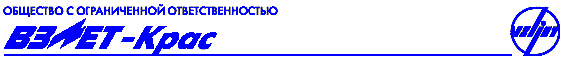 Россия, 660125, г. Красноярск, ул. Урванцева, 21телефон (391) 2 533-554факс (391) 2 533-285E-mail: vzljotkras@rastrnet.ruПрограммное обеспечение размещено на сайтеwww.vzljot.ruПлательщикРоссия, 660125, г. Красноярск, ул. Урванцева, 21телефон (391) 2 533-554факс (391) 2 533-285E-mail: vzljotkras@rastrnet.ruПрограммное обеспечение размещено на сайтеwww.vzljot.ruИНН / КПП  Россия, 660125, г. Красноярск, ул. Урванцева, 21телефон (391) 2 533-554факс (391) 2 533-285E-mail: vzljotkras@rastrnet.ruПрограммное обеспечение размещено на сайтеwww.vzljot.ruПолучательРоссия, 660125, г. Красноярск, ул. Урванцева, 21телефон (391) 2 533-554факс (391) 2 533-285E-mail: vzljotkras@rastrnet.ruПрограммное обеспечение размещено на сайтеwww.vzljot.ruПочтовый адресРоссия, 660125, г. Красноярск, ул. Урванцева, 21телефон (391) 2 533-554факс (391) 2 533-285E-mail: vzljotkras@rastrnet.ruПрограммное обеспечение размещено на сайтеwww.vzljot.ruРоссия, 660125, г. Красноярск, ул. Урванцева, 21телефон (391) 2 533-554факс (391) 2 533-285E-mail: vzljotkras@rastrnet.ruПрограммное обеспечение размещено на сайтеwww.vzljot.ruРоссия, 660125, г. Красноярск, ул. Урванцева, 21телефон (391) 2 533-554факс (391) 2 533-285E-mail: vzljotkras@rastrnet.ruПрограммное обеспечение размещено на сайтеwww.vzljot.ruтелефон, факсРоссия, 660125, г. Красноярск, ул. Урванцева, 21телефон (391) 2 533-554факс (391) 2 533-285E-mail: vzljotkras@rastrnet.ruПрограммное обеспечение размещено на сайтеwww.vzljot.ruДоставкасамовывозсамовывозЖ/ДЖ/ДАВИАРоссия, 660125, г. Красноярск, ул. Урванцева, 21телефон (391) 2 533-554факс (391) 2 533-285E-mail: vzljotkras@rastrnet.ruПрограммное обеспечение размещено на сайтеwww.vzljot.ruПеревозчикРоссия, 660125, г. Красноярск, ул. Урванцева, 21телефон (391) 2 533-554факс (391) 2 533-285E-mail: vzljotkras@rastrnet.ruПрограммное обеспечение размещено на сайтеwww.vzljot.ruПункт назначенияПункт назначенияРоссия, 660125, г. Красноярск, ул. Урванцева, 21телефон (391) 2 533-554факс (391) 2 533-285E-mail: vzljotkras@rastrnet.ruПрограммное обеспечение размещено на сайтеwww.vzljot.ruПредполагаемая дата оплатыПредполагаемая дата оплатыПредполагаемая дата оплатыПредполагаемая дата оплатыПредполагаемая дата оплатыРоссия, 660125, г. Красноярск, ул. Урванцева, 21телефон (391) 2 533-554факс (391) 2 533-285E-mail: vzljotkras@rastrnet.ruПрограммное обеспечение размещено на сайтеwww.vzljot.ruЗаявка №от «___»__________2016 г.Дата готовности«___»____________2016 г.Комплект однотипных приборов РСЛ-212                         шт.Комплект однотипных приборов РСЛ-222                         шт.                                                                 Выход 1универсальный (имп./частотн./логический)токовый выходдлина кабеля связи, мEthernetВыход 2универсальный (имп./частотн./логический)токовый выходдлина кабеля связи, мисточник вторичного питания 30.24, шт.   длина кабеля питания, м    исполнениепо применяемостипо применяемостипо химической стойкостипо химической стойкостипо химической стойкостиисполнениедля открытых каналов и лотковдля трубопроводовбазовоебензомаслостойкое*агрессивостойкое(из нерж. стали)исполнениефланцевая с реперомфланцевая с реперомбазовоебензомаслостойкое*агрессивостойкое(из нерж. стали)АС-40х90ххх1хх2хх3канал 1установочный патрубок АС-40x, шт.        установочный патрубок АС-90x, шт.длина связи АС-БИЦ, м      исполнениедля трубопроводов и лотков шириной от 100ммустановочный патрубок АС-111-013, шт.исполнениедля трубопроводов и лотков шириной от 100ммКМЧ на пластик ПВХ  Ду110 мм, шт.АС--111-013КМЧ на пластик ПВХ от Ду160 мм, шт.канал 1длина связи АС-БИЦ, мАССВ-030 **АСДВ-020USB-RS-232/RS-485Взлет СП **адаптер сотовой связиадаптер сотовой связисчитыватель архивных данныхсчитыватель архивных данныхадаптер сигналовадаптер сигналовпрограммный комплекспрограммный комплексПримечания: